Plnění bude financováno z globální položky „ŘVC - Příprava a vypořádání staveb“, číslo ISPROFOND 500 554 0004, položka „Doplnění sítě přístavišť OLD v Ústeckém kraji“, číslo projektu 542 553 0016. Plnění není pro ekonomickou činnost ŘVC ČRVystavil: 			Schvaluje: 		xxxxxxxxxxxxxxxxxxxxxxxx	Ing. Lubomír Fojtů	OPR	ředitel ŘVC ČRSouhlasí:			xxxxxxxxxxxxxxxxxxxxxx	Správce rozpočtuZa dodavatele převzal a akceptuje:Dne: 21.9.2022Uveřejněno v Registru smluv dne ……………………………..OBJEDNÁVKA č. 321/2022OBJEDNÁVKA č. 321/2022OBJEDNÁVKA č. 321/2022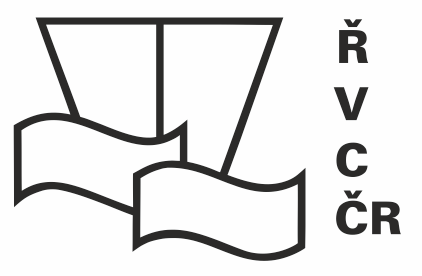 Odběratel:Ředitelství vodních cest ČRDodavatel:Mgr. Martin KinclAdresa:Nábřeží L. Svobody 1222/12Adresa:Březinova 515/13,Adresa:110 15 Praha 1Adresa:796 01 ProstějovIČ:67981801IČ:081078754DIČ:CZ67981801DIČ:DIČ:Není plátce DPHDIČ:Bankovní spojení:xxxxxxxxxxxxxxxxxxxBankovní spojení:xxxxxxxxxxxxxxxxxxČíslo účtu:xxxxxxxxxxxxxxxxxxxČíslo účtu:xxxxxxxxxxxxxxxxxxTel.:xxxxxxxxxxxxxxxxxxxTel.:xxxxxxxxxxxxxxxxxxE-mail:xxxxxxxxxxxxxxxxxxxE-mail:xxxxxxxxxxxxxxxxxxOrganizační složka státu zřízená Ministerstvem dopravy, a to Rozhodnutím ministra dopravy a spojů České republiky č. 849/98-KM ze dne 12.3.1998 (Zřizovací listina č. 849/98-MM ze dne 12.3.1998, ve znění Dodatků č.1, 2, 3, 4, 5, 6, 7, 8, 9, 10, 11 a 12)Organizační složka státu zřízená Ministerstvem dopravy, a to Rozhodnutím ministra dopravy a spojů České republiky č. 849/98-KM ze dne 12.3.1998 (Zřizovací listina č. 849/98-MM ze dne 12.3.1998, ve znění Dodatků č.1, 2, 3, 4, 5, 6, 7, 8, 9, 10, 11 a 12)Úřad příslušný podle §71 odst.2 živnostenského zákona: Městský úřad PoličkaÚřad příslušný podle §71 odst.2 živnostenského zákona: Městský úřad PoličkaObjednáváme u Vás:Objednáváme u Vás:Provedení biologických průzkumů se zaměřením na vodní měkkýše, cévnaté rostliny, suchozemský hmyz a suchozemské obratlovce, v lokalitách dotčené záměrem „Doplnění sítě přístavišť OLD v Ústeckém kraji“ tj. v lokalitě Dobkovice, Svádov a České Kopisty.Výstupy budou předány 2x v tištěné podobě a 2x na CD. Textová část bude uložena ve formátu *.doc - Microsoft Word 2000, obrázky *.tif nebo *.jpg a výkresy ve formátech *.dwg - AutoCAD 2016. Dokumentace bude kompletně zpracována také ve formátu *.pdf.Provedení biologických průzkumů se zaměřením na vodní měkkýše, cévnaté rostliny, suchozemský hmyz a suchozemské obratlovce, v lokalitách dotčené záměrem „Doplnění sítě přístavišť OLD v Ústeckém kraji“ tj. v lokalitě Dobkovice, Svádov a České Kopisty.Výstupy budou předány 2x v tištěné podobě a 2x na CD. Textová část bude uložena ve formátu *.doc - Microsoft Word 2000, obrázky *.tif nebo *.jpg a výkresy ve formátech *.dwg - AutoCAD 2016. Dokumentace bude kompletně zpracována také ve formátu *.pdf.Dodavatel je oprávněn vystavit daňový doklad pouze na základě oprávněnou osobou odběratele odsouhlaseného a podepsaného předávacího protokolu. Oprávněnou osobou odběratele pro převzetí předmětu plnění této objednávky xxxxxxxxxxxxxxxxxxxxxxxx, referent oddělení přípravyPředpokládaná cena celkem je       87 850,- Kč bez DPH (lokalita: Dobkovice = xxxxxx,- Kč bez DPH                                                                                                                                          Svádov = xxxxxx,- Kč bez DPH                                                                                                                                          České Kopisty = xxxxxxx,- Kč bez DPH)Dodavatel je oprávněn vystavit daňový doklad pouze na základě oprávněnou osobou odběratele odsouhlaseného a podepsaného předávacího protokolu. Oprávněnou osobou odběratele pro převzetí předmětu plnění této objednávky xxxxxxxxxxxxxxxxxxxxxxxx, referent oddělení přípravyPředpokládaná cena celkem je       87 850,- Kč bez DPH (lokalita: Dobkovice = xxxxxx,- Kč bez DPH                                                                                                                                          Svádov = xxxxxx,- Kč bez DPH                                                                                                                                          České Kopisty = xxxxxxx,- Kč bez DPH)Platební podmínky:Termín dodání:30.11.2022Datum vystavení:15.09.2022Záruční podmínky:-